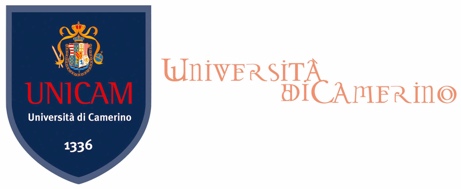 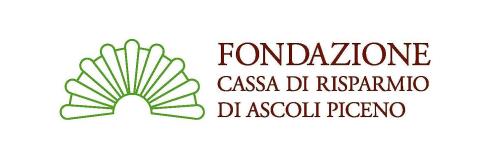 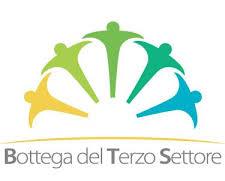 CORSO DI FORMAZIONE GRATUITO«DIALOGO» FRA TERZO SETTORE E P.A. ALLA LUCE DEI “NUOVI CODICI” IN TEMA (CODICE DEI CONTRATTI PUBBLICI E CODICE DEL TERZO SETTORE)Il sottoscritto _______________________________________nato a ________________________________________ Il ___________________, residente in via _____________________________________________________________ Nel comune di _______________________________________________CAP ________________________________ Codice fiscale ___________________________________________________________________________________ Recapito telefonico________________________________________________________________________________ E mail __________________________________________________________________________________________ Organizzazione non profit di riferimento _____________________________________________________________ Con sede legale / operativa nel Comune di ___________________________________________________________ L’Organizzazione è associata a Bottega del Terzo Settore (SI/NO) _______________________________________ Sito internet dell’Organizzazione non profit di riferimento ________________________________________________ CHIEDEdi partecipare alCorso di formazione gratuito «DIALOGO» FRA TERZO SETTORE E P.A. ALLA LUCE DEI “NUOVI CODICI” IN TEMA  (CODICE DEI CONTRATTI PUBBLICI E CODICE DEL TERZO SETTORE) che si terrà ad Ascoli Piceno presso la Bottega del Terzo Settore (corso Trento e Trieste 18) a partire dal 9 maggio 2019 secondo il programma pubblicato sul sito internet www.bottegaterzosettore.it. Il presente Modulo, debitamente compilato in ogni sua parte, deve essere inviato al seguente indirizzo di posta elettronica: SEGRETERIA@BOTTEGATERZOSETTORE.IT entro le ore 13:00 del 04 maggio 2019, termine ultimo di scadenza per la presentazione delle candidature. La candidatura non dà in alcun modo diritto alla partecipazione al corso in quanto i posti disponibili sono limitati. Sarà premura dell’Università degli Studi di Camerino valutare, a proprio insindacabile giudizio, le candidature pervenute e dare comunicazione, ai soli partecipanti, dell’esito della valutazione stessa almeno 24 ore prima dall’inizio del corso. Il programma del corso di formazione è pubblicato sul sito internet WWW.BOTTEGATERZOSETTORE.IT Luogo e data                                                                                                                                          Firma 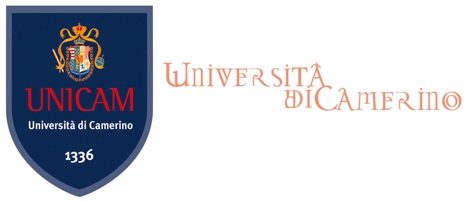 INFORMATIVA RELATIVA AL TRATTAMENTO DEI DATI PERSONALI
(ai sensi dell’art. 13 del Regolamento UE 679/2016 “Regolamento europeo in materia di protezione dei dati personali”Ai sensi dell’art. 13 del Regolamento europeo 679/2016 (di seguito GDPR) e in relazione ai dati personali di cui l’Associazione Bottega del Terzo Settore entrerà nella disponibilità nei rapporti connessi alla propria attività diretta al perseguimento degli scopi statutari, si comunica quanto segue:Titolare del trattamento e responsabile della protezione dei dati personaliTitolare del trattamento è l’Associazione Bottega del Terzo Settore, in persona del Presidente pro tempore (di seguito indicato come “Presidente”) con domicilio eletto in Ascoli Piceno, Corso Trento e Trieste n. 18. Il Titolare può essere contattato mediante email all’indirizzo info@bottegaterzosettore.it. L’Associazione Bottega del Terzo Settore non ha nominato un responsabile della protezione dei dati personali (RDP ovvero data protection officer DPO)Finalità del trattamento dei dati personaliIl trattamento dei dati personali è finalizzato allo scopo statutario proprio dell’Associazione Bottega del Terzo Settore ed alle attività ad esso connesse. Le immagini fotografiche e le videoregistrazioni acquisite nello svolgimento delle attività statutarie potranno essere utilizzate per scopi di informazione, promozione e pubblicità sul sito e su piattaforme social network ed ogni altro materiale di comunicazione utile agli scopi statutari.I dati personali potranno essere trattati a mezzo sia di archivi cartacei che informatici (ivi compresi i dispositivi portatili) e trattati con modalità strettamente necessarie a far fronte alle finalità sopra indicate.Base giuridica del trattamentoI dati personali saranno trattati dall’Associazione Bottega Terzo Settore in modo lecito e secondo correttezza. Conseguenze della mancata comunicazione dei dati personaliLa mancata comunicazione dei dati personali richiesti impedisce sia l’ottenimento della qualifica di socio dell’Associazione Bottega del Terzo Settore, sia la possibilità di svolgere le attività e di usufruire della struttura che l’Associazione Bottega del Terzo mette a disposizione dei soci e di esterni che intendano svolgervi attività comunque connesse con quelle previste dallo statuto. Conservazione dei datiI dati personali, oggetto di trattamento per le finalità sopra indicate, saranno conservati per un periodo correlato al relativo termine civilistico di prescrizione. Comunicazione dei datiL’Associazione Bottega del Terzo Settore potrà comunicare e diffondere anche all’estero i dati personali acquisiti in adempimento di obblighi contabili, fiscali e di rendicontazione dell’attività svolta o di rappresentanza della medesima Associazione Bottega del Terzo Settore.
L’Associazione Bottega del Terzo Settore potrà altresì comunicare i dati personali, diversi da quelli sensibili, a piattaforme esterne, anche estere, di vendita di biglietti e di registrazione. Diritti dell’interessatoIn conformità alle previsioni del GDPR ogni interessato potrà esercitare nei confronti dell’Associazione Bottega del Terzo Settore il diritto di accesso (art. 15), di rettifica (art.16) di cancellazione (art. 17) di limitazione del trattamento (art. 18) di opposizione al trattamento (art. 21), di portabilità (art. 20) nonché potrà proporre reclamo al Garante per la protezione dei dati personali (www.garanteprivacy.it), ove ritenga che i suoi dati personali siano trattati in violazione delle disposizioni del Regolamento. Ulteriori informazioni in ordine al suddetto trattamento potranno essere assunte presso l’Ufficio Segreteria dell’Associazione Bottega del Terzo Settore, Corso Trento e Trieste n. 18 Ascoli Piceno, email segreteria@bottegaterzosettore.it Specifiche informative sono disponibili nelle pagine del sito che prevedono apposite procedure di raccolta e utilizzo dei dati. Luogo e data                                                                                                                                                       Firma 